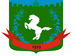 Томская область Томский районМуниципальное образование «Зональненское сельское поселение»ИНФОРМАЦИОННЫЙ БЮЛЛЕТЕНЬПериодическое официальное печатное издание, предназначенное для опубликованияправовых актов органов местного самоуправления Зональненского сельского поселенияи иной официальной информации                                                                                                                         Издается с 2005г.  п. Зональная Станция                                                                         	              № 54 от 24.06.2021ТОМСКАЯ ОБЛАСТЬТОМСКИЙ РАЙОНСОВЕТ ЗОНАЛЬНЕНСКОГО СЕЛЬСКОГО ПОСЕЛЕНИЯРЕШЕНИЕ№19п. Зональная Станция						    «24» июня 2021г.17-ое очередное собраниеV-ого созываОб установлении размера платы за пользование муниципальным жилым помещением (платы за наем)В соответствии с Гражданским кодексом Российской Федерации, Жилищным кодексом Российской Федерации, Федеральным законом от 06.10.2003 № 131-ФЗ «Об общих принципах организации местного самоуправления в Российской Федерации», руководствуясь постановлением Администрации Томской области от 26.02.2021 № 59а «О внесении изменения в постановление Администрации Томской области от 15.07.2016 №243а «Об установлении максимального размера платы за наем жилого помещения по договору найма жилых помещений жилищного фонда социального использования, расположенного на территории томской области» и Уставом муниципального образования «Зональненское сельское поселение»,СОВЕТ ЗОНАЛЬНЕНСКОГО СЕЛЬСКОГО ПОСЕЛЕНИЯ РЕШИЛ:Установить с «01» сентября 2021 года для нанимателей жилых помещений, занимаемых по договору социального найма и договору найма жилого помещения муниципального жилищного фонда базовую ставку платы за пользование жилым помещением  (платы за наем) в размере: 49,00 (сорок девять) рублей 00 копеек за 1 квадратный метр общей площади жилого помещения в месяц за благоустроенного жилью (НДС не предусмотрен);24.50 (двадцать четыре) рубля 50 копеек за 1 квадратный метр общей площади жилого помещения в месяц за не благоустроенного жилью (НДС не предусмотрен).Решение Совета Зональненского сельского поселения от 24.11.2010 № 155 «О тарифе за наем муниципальных жилых помещений» считать, утратившим силу.Настоящее решение направить Главе Зональненского сельского поселения для подписания, опубликования в печатном средстве массовой информации официального издания «Информационный бюллетень Зональненского сельского поселения» и обнародования на официальном информационном сайте Зональненского сельского поселения в сети «Интернет» (адрес сайта http://www.admzsp.ru).Настоящее Решение вступает в силу с 01.09.2021, но не ранее его официального опубликования.Контроль за исполнением настоящего решения оставляю за собой.Председатель Совета Зональненского			сельского поселения                                                                          	Е.А.КоноваловаГлава поселения(Глава Администрации)                                                                      	Е.А.Коновалова